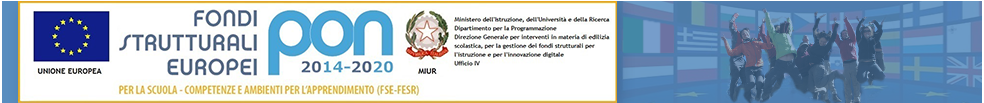 PIANO DI APPRENDIMENTO INDIVIDUALIZZATO ex art. 6 comma 1 dell’O.M. prot. n.11 del 16/05/2020SCUOLA PRIMARIA “E. DE AMICIS”/”A. BOTTO”/SCUOLA SECONDARIA DI I GRADO “G. ROBECCHI”A.S. 2020-2021CLASSE _____				ALUNNO ________________________________________TEMPI: a.s. 2020-2021 - Primo quadrimestre con verifica ed eventuale riprogrammazione nel secondo quadrimestreMETODOLOGIE E STRATEGIE (cancellare la parte che non interessa)L’attività didattica procederà attraverso l’opportuno ed equilibrato uso dei seguenti metodi:Piattaforma Google suite for Education con Classroom in DaDLezione frontaleLezione dialogata Discussione libera e guidata Costruzione di mappe Percorsi autonomi di approfondimento Attività legate all'interesse specificoControllo costante del materiale e dei compiti, inteso come valorizzazione del tempo dedicato allo studio domesticoCooperative learningCircle timeTutoringProblem solvvingPeer educationBrainstormingDidattica laboratorialeFlipped classroomUtilizzo nuove tecnologieAltroGli strumenti a supporto di queste attività saranno scelti a seconda delle necessità tra i seguenti:Libri di testo in adozioneStrumenti didattici complementari o alternativi al libro di testoFilm, cd rom, audiolibri.Esercizi guidati e schede strutturate. Contenuti digitaliRECUPERO E POTENZIAMENTOPer facilitare l’apprendimento  di tutti gli alunni che presenteranno delle difficoltà  e valorizzare le eccellenze,  sono  previste le seguenti strategie:Semplificazione dei contenuti Reiterazione degli interventi didatticiLezioni individualizzate a piccoli gruppi  Esercizi guidati e schede strutturate Percorsi di potenziamento e valorizzazione delle eccellenze (concorsi, olimpiadi ecc.)VALUTAZIONEValutazione continua del processo in itinereValutazione formativa che tiene conto dei processi di crescita Valutazione sommativaValutazione autenticaGli strumenti di verifica utilizzati saranno i seguenti:Verifiche scritte   Verifiche oraliProve strutturate o semi-strutturate (risposte a domande aperte, test a risposta multipla, domande a completamento, quesiti vero / falso etc.)Analisi dei compiti svolti  Interrogazione dialogicaDiscussione guidata Compiti autenticiRisorse umane: Docente di disciplina, docente di potenziamento, docente di sostegnoStrumenti: Piattaforma educativa in Gsuite con Classroom in DaD, Lim e PC in aula in presenzaValutazione: Valutazione formativa che tiene conto dei processi di crescita; osservazioni sistematicheIl Piano di Apprendimento Individualizzato è allegato al Documento di Valutazione. Vigevano, _____________________Il Coordinatore di Classe, Prof. ___________________________________________________________________________Il Piano di Apprendimento Individualizzato è predisposto dai docenti contitolari della classe o dal consiglio di classe per gli alunni ammessi alla classe successiva, (tranne che nel passaggio alla prima classe della scuola secondaria di primo grado ovvero alla prima classe della scuola secondaria di secondo grado), in presenza di valutazioni inferiori a sei decimi. Nel piano sono indicati, per ciascuna disciplina, gli obiettivi di apprendimento da conseguire, ai fini della proficua prosecuzione del processo di apprendimento nella classe successiva, nonché specifiche strategie per il miglioramento dei livelli di apprendimento. Il piano di apprendimento individualizzato andrà allegato al documento di valutazione finale, (ex art. 6 comma 1 dell’O.M. prot. n.11 del 16/05/2020); Le attività relative al Piano di Apprendimento Individualizzato integrano ove necessario, il primo periodo didattico (trimestre o quadrimestre) e comunque proseguono, se necessarie, per l’intera durata dell’anno scolastico 2020/2021 (ex art. 6 comma 3 dell’O.M. prot. n.11 del 16/05/2020) e costituiscono attività ordinaria a decorrere dal 1° settembre 2020 ai sensi dell’articolo 1, comma 2 del Decreto legge 8 aprile 2020, n. 22.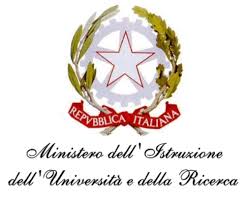 ISTITUTO COMPRENSIVO STATALE DI VIALE LIBERTA’Scuole dell’ Infanzia “C. Corsico” - “S. Maria delle Vigne”Scuole Primarie “E. De Amicis” - “A. Botto”Scuola Secondaria di Primo Grado “G. Robecchi”Viale Libertà, 32 – 27029 Vigevano (PV)    Tel. 0381/42464  -  Fax  0381/42474e-mail pvic83100r@istruzione.it  -  Pec: pvic83100r@pec.istruzione.itSito internet: www.icvialelibertavigevano.edu.itCodice Fiscale: 94034000185 –Codice Meccanografico: PVIC83100R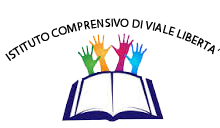 DISCIPLINADOCENTEObiettivi/contenuti di apprendimento da conseguire